Non-Disclosure Agreement Information SheetTo help expedite your request, please fill out as accurately as possible.  If you have questions, please email spscontr@purdue.edu or call (765) 494-3863.  Thank you.  *In addition to individuals who are U.S. Citizens or lawful permanent residents, a U.S. Person is any corporation, business association, partnership, society, trust, or any other entity, organization or group that is incorporated to do business in the U.S. It also includes any governmental (federal, state or local), entity.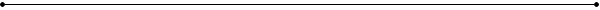 Once received, will anyone other the Primary Recipient be granted access to the information?  Yes          No If Yes List name and role of the individual(s) and if individual is a U.S. Citizen or Permanent Resident:If more lines are needed, please use an additional sheet.Note: is the responsibility of the Primary Recipient to ensure that all persons who are granted access to the information are aware of its confidentiality, authorized use and the terms of the agreement.Please answer all of the following questions:Date of request: Date NDA needed:  Date NDA needed:  Date NDA needed:  Has the Other Party Provided a draft agreement?  If Yes, please email a copy to spscontr@purdue.eduHas the Other Party Provided a draft agreement?  If Yes, please email a copy to spscontr@purdue.eduYes No  Primary Recipient:  Primary Recipient:  Primary Recipient:  Primary Recipient:  (This individual will be primarily responsible for Purdue’s compliance with the terms of the agreement.  Failure to adhere to the terms of the agreement could lead to both institutional liability and individual consequences.)(This individual will be primarily responsible for Purdue’s compliance with the terms of the agreement.  Failure to adhere to the terms of the agreement could lead to both institutional liability and individual consequences.)(This individual will be primarily responsible for Purdue’s compliance with the terms of the agreement.  Failure to adhere to the terms of the agreement could lead to both institutional liability and individual consequences.)(This individual will be primarily responsible for Purdue’s compliance with the terms of the agreement.  Failure to adhere to the terms of the agreement could lead to both institutional liability and individual consequences.)Is the Primary Recipient of Confidential Information a U.S. Citizen or lawful permanent resident? (Required)  Is the Primary Recipient of Confidential Information a U.S. Citizen or lawful permanent resident? (Required)  Yes No  Department:  Department:  Department:  Department:  Campus Address:  Campus Address:  Campus Address:  Campus Address:  Email Address:  Campus Phone:  Campus Phone:  Campus Phone:  Requestor (if not Primary Recipient):Email Address: Other Party name:  	Other Party name:  	Other Party name:  	Other Party name:  	Is the Other Party a U.S. Person*? (Required)  Is the Other Party a U.S. Person*? (Required)  Yes No  Address:   Address:   Address:   Technical POC: Name:  Email:  Contractual POC Name:  Email:  Name Role (e.g. Faculty, Staff, Student (grad/undergrad), Visiting Scholar, Adjunct)U.S. Citizen or Permanent Resident?What is the purpose of the exchange (be specific):What is the purpose of the exchange (be specific):What is the purpose of the exchange (be specific):What is the purpose of the exchange (be specific):2. Will the information be used as a part of a funded project:  2. Will the information be used as a part of a funded project:  Yes No  If Yes, please provide the grant number:If Yes, please provide the grant number:3.  What information (field and type) will be shared (be specific):3.  What information (field and type) will be shared (be specific):3.  What information (field and type) will be shared (be specific):3.  What information (field and type) will be shared (be specific):4. Will you receive, access, or generate technical data or equipment specifically designed or developed for military or space applications?  4. Will you receive, access, or generate technical data or equipment specifically designed or developed for military or space applications?  Yes No  If yes, please explain:	If yes, please explain:	If yes, please explain:	If yes, please explain:	5.  Who will be disclosing confidential Information? Purdue Other Party  Both 6.  Description of Purdue confidential technology/information to be disclosed (if applicable):6.  Description of Purdue confidential technology/information to be disclosed (if applicable):6.  Description of Purdue confidential technology/information to be disclosed (if applicable):6.  Description of Purdue confidential technology/information to be disclosed (if applicable):7.  Will the information be shared with external third parties, such as Purdue Research Foundation, outside consultants or other outside agents? 7.  Will the information be shared with external third parties, such as Purdue Research Foundation, outside consultants or other outside agents? Yes No  If yes, please list name, role and citizenship of individual/entityIf yes, please list name, role and citizenship of individual/entityIf yes, please list name, role and citizenship of individual/entityIf yes, please list name, role and citizenship of individual/entity8.  Do you, the Primary Recipient, currently have an approved outside activity that has an actively managed conflict of interest plan?8.  Do you, the Primary Recipient, currently have an approved outside activity that has an actively managed conflict of interest plan?Yes No  If yes, please explain:	If yes, please explain:	If yes, please explain:	If yes, please explain:	